WIL Impacts FrameworkQuestionnaire for Post-Secondary Institutions (PSIs) 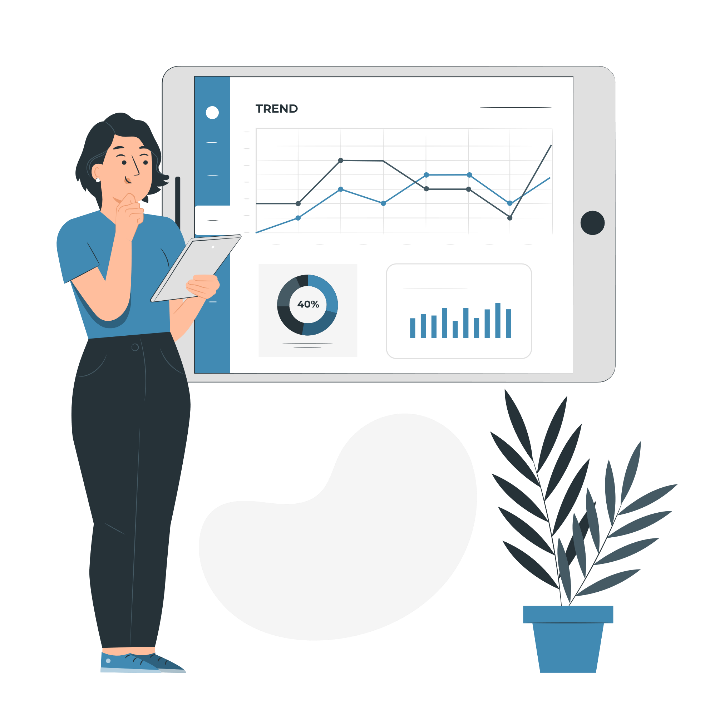 Talent Development DomainIn this Module:What follows is the full survey covering the Talent Development domain, for you to take and use. It includes a suggested introduction to kick-off the survey and demographic questions. By implementing the survey as-is, without editing the questions or responses, your data will be comparable with any future BC-wide surveys conducted by the BC WIL Council, which will provide additional context when evaluating your WIL programs.  Start of SurveySECTION: Introduction to survey
Impacts of Work-Integrated Learning – Post-Secondary Institution (PSI) PerspectiveThis survey aims to identify the ways in which work-integrated learning (WIL)* has an impact on talent development, innovation capacities, diversity and equity, and community development and economic aspects. This survey was created in 2022 by the British Columbia Work-Integrated Learning Council, an independent council of the Association for Co-operative Education and Work-Integrated Learning BC/Yukon. The Council is comprised of one member from each public, post-secondary co-operative education and work-integrated learning institution in BC as appointed by the President of the institution.This survey takes approximately 15 minutes to complete. This survey is anonymous. Your participation is voluntary. You may ask a colleague with WIL experience to participate in the survey in your place. You may skip any questions you do not wish to answer. The data from this survey will be encrypted and stored in a secure location. Only the Survey Administrator, [institution/program/office], will have access to these data in order to analyze trends. Responses collected will be protected in accordance with the terms of the Freedom of Information and Protection of Privacy Act (FIPPA). Results of the survey will be reported in statistically aggregated form only, without identifying individuals.Thank you in advance for sharing your experiences as a WIL [program/office]. Any questions about this survey may be directed to the Survey Administrator at [email address].*Work-Integrated Learning (WIL) programs considered in this survey (and endorsed by Co-operative Education and Work-Integrated Learning Canada - CEWIL): Apprenticeship, Co-operative Education (co-op alternating and co-op internship models), Internships, Entrepreneurship, Service Learning, Applied Research Project, Mandatory Professional Practicum / Clinical Placement, Field Placement, Work Experience. End of Section: Introduction to surveyPage BreakSection: ImpactsIn general, thinking about the WIL programs at your PSI, please rate how impactful these programs were in:How does your PSI measure these impacts?
(please select all that apply)Student evaluations completed at the end of the work experience period Employer evaluations completed at the end of the work experience period Mid-term site visits with staff from my PSI and the student/employer participants Regular surveys administered to WIL students across my PSI Regular surveys administered to employers who engage WIL students from my PSI Course evaluations Institutional surveys Other (please specify): ________________________________________________We do not measure these impacts Page BreakHow often do WIL students from your PSI get hired by the same WIL host organization after the student graduates from their program?
(please select one)Very often Somewhat often Not very often Never I do not know Not applicable Once they graduate, how many of the WIL students from your PSI, who were hired by the same WIL host organization, hold (or previously held) a position related to their post-secondary program?
(please select one)All of them Most of them Some of them None of them I do not know Not applicable End of Section: ImpactsPage BreakStart of Section: ReportingAre your WIL partner organizations required to report back to your PSI on the work performed by the WIL students they hire (e.g., to assess their progress in the position, to measure their organizational impact, etc.)?
(please select one)Yes No I do not know Please provide more details about the type of report(s) used by your WIL partner organizations:
(open ended)________________________________________________________________________________________________________________________________________________________________________________________________________________________________________________________________________________________________________________________________Page BreakAre WIL students from your PSI required to report back to the institution on the work they performed throughout their placement (e.g., to assess their progress in the position, to measure their organizational impact, etc.)? 
(please select one)Yes No I do not know Please provide more details about the type of report(s) used by WIL students from your PSI:
(open ended)________________________________________________________________________________________________________________________________________________________________________________________________________________________________________________________________________________________________________________________________End of Section: ReportingStart of Section: DemographicsWhat is your role at your PSI?
(open ended)________________________________________________________________What is your role type?
(please select one)Staff Faculty Other: ________________________________________________What department/unit/faculty are you in?
(open ended)________________________________________________________________Page BreakThere are nine types of work-integrated learning endorsed by Co-operative Education and Work-Integrated Learning (CEWIL) Canada (2021). 
 
What types of work-integrated learning programs are you involved with? 
(please select all that apply)  Apprenticeship Co-operative Education (co-op alternating and co-op internship models) Internships Entrepreneurship Service Learning Applied Research Project Mandatory Professional Practicum / Clinical Placement Field Placement Work Experience Other: ________________________________________________Not sure I have not been part of WIL programs What academic discipline(s) are the WIL programs you are involved with connected to? 
(please select all that apply)Administration/Business Agriculture Computer Science Engineering Health/Legal Hospitality/Tourism/Recreation Humanities/Social Science Science Technical/Trades All of the above Other (please specify): ________________________________________________Page BreakPlease select the main provinces, territories, or countries where your PSI's WIL students are placed: 
(please select all that apply)
Alberta British Columbia: Vancouver Island / Coast British Columbia: Mainland / Southwest British Columbia: Thompson-Okanagan British Columbia: Kootenay British Columbia: Cariboo British Columbia: North Coast & Nechako British Columbia: Northeast New Brunswick Manitoba Newfoundland and Labrador Northwest Territories Nova Scotia Nunavut Ontario Prince Edward Island Quebec Saskatchewan Yukon Outside of Canada: (please specify country) _________________________Not Applicable Page BreakDoes your PSI support paid or unpaid WIL programs?
(please select all that apply)Paid WIL Unpaid WIL Both paid and unpaid WIL Unsure Did you respond to this survey on behalf of your PSI or on behalf of your WIL department/office?
(please select one)On behalf of my entire PSI On behalf of my WIL office/department Other: ________________________________________________End of Section: DemographicsPage BreakEnd of Survey: Thank you.Very impactfulSomewhat impactfulNot very impactfulNot at all impactfulI do not knowNot applicableMaking a difference in the employability of graduates Contributing to the students' employability and developing key workplace skills Developing future-ready graduates with skills to contribute to the labor market and the economy Contributing to students/graduates having higher levels of performance and being promoted faster Improving the students' understanding of specific industry/sector workplace cultures Improving the students' understanding of specific career goals Increasing the student demand for certain courses or programs Increasing student engagement Increasing student retention Increasing student motivation in certain courses or programs Other: ________________